Magyar TájékozódásiFutó SzövetségSportágfejlesztési Terv2021-2025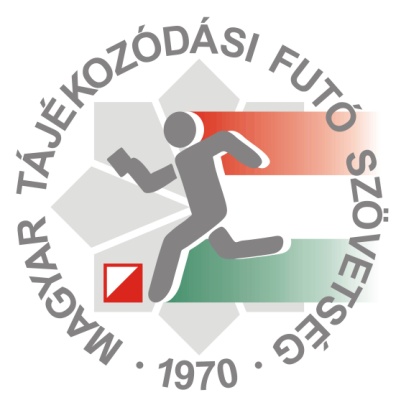 Létszámnövelés – Nemzetközi élmezőny – Zöld kalandsportA sportág jövőképe és értékeiJövőképünk középpontjában a nyitás, megújulás, növekedés áll – összhangban hagyományaink megőrzésével, régi sporttársaink megbecsülésévelÉrtékeink: természetközeliség, közösség, többgenerációs sport, sikerélmény, fizikai és szellemi verseny, környezettudatosságElsődleges bővülési célcsoportunk a fiatalok, a diákok és a családokAz önkéntesség, a közösségért végzett munka az értékrendünk alapja és legfőbb erőforrásunkAz MTFSZ legfőbb stratégiai céljaiA magyar tájfutó közösség létszámának jelentős növelése Nem gondolom, hogy beírt 3000 fő jelentős növekedést jelentene számszakilag. Más kérdés, hogy a növekedés megvalósulása végre megtörténjen.A nemzetközi élmezőnybe tartozó válogatott Ehhez mindenképpen az kell, hogy minimum a világversenyeken illetve válogatott színekben rajthozállás költségeit a központi költségvetés fizesse minden versenyzőnek eredményességei kritérium nélkül. Gondoljunk bele, hogy van egy tehetséges versenyző, akinek sem a klubja, sem a családja nem teszi lehetővé a válogatott indulás kifizetését. Hát akkor választ más sportágat, ahol tehetséges lesz. Színvonalas, szakmailag magas szintű versenyek biztosítása a versenysportolóknak Sosem lesznek magas színvonalú versenyeink, ha elnézzük a rendezői hibákat. Pályák minősége, elsősorban kezdő pályák. Hibázó rendezők tovább foglakoztatása miatt újra rossz versenyek rendezése. A rendezői minősítést azonnal be kell vezetni.Tartalmas, modern kalandsport biztosítása egy széles érdeklődői körnekA környezettudatosság és a természettel való harmónia képviseleteHelyzetünk, eredményeink – 2020Sportágunk versenyzői létszáma stabil, bár nem növekvő, a fiatal korosztályban széles utánpótlás bázissal rendelkezünk, aktív edzőink száma megnyugtató, képzettségük folyamatosan fejlődik Az edzők 97,5 % sportágszeretetből dolgozik. Már 2011-ben megjelenik a fizetett edző fogalma a sportágfejlesztési tervben, aztán eltűnik. Eredményességünk az ifjúsági korosztályban stabil, juniorban és felnőttben új fejlődési pályát alapoztunk megPénzügyi helyzetünk rendezett, tartalékunk jelentős, külső függőségünk csekélySzakágaink nagy önállósággal, önszerveződéssel, bár sok nehézséggel küzdve működnek Pozitív beszédre helyezném a hangsúlytVersenyrendszerünk sokszínű és bőséges kínálatot ad a sport műveléséreNemzetközi versenyrendezéseink színvonala évről-évre a világ élvonalában van, több szakág versenyeit kiemelkedően meg tudjuk szervezniLegjobb térképeink és térképkészítőink nemzetközi viszonylatban is megállják helyüketTechnikai, technológiai hátterünk korszerű, és folyamatosan fejlődikOnline és közösségi kommunikációnk jelentős fejlődésnek indultNemzetközi sportdiplomáciai (IOF) jelenlétünk hosszú évek óta kiemelkedő2020-as idényünket meghatározta a járvány, de intézkedéseink és tartalékaink mérsékelni tudták a negatív hatásokatA sportág problémái, fejlesztendő területeiSzűkösek az emberi erőforrásaink, sokszor nehezen találunk az adott feladatokra megfelelő személyeket. Az önkéntes munkára épülő bizottsági rendszerünk változó hatásfokkal működik. Az önkéntes modell helyett egyre inkább csak a megfizetett feladatvállalás bizonyul működőképesnek.Versenyengedélyes létszámunk stagnál, korfánk egyenetlen, a fejlődő fiatal korosztály mellett nagyon vékonyra zsugorodott a felnőtt és a fiatal szenior mezőny. Alacsony, bár fejlődő a sportágunk ismertsége, ami korlátot jelent a szponzorációs lehetőségek terén.Utánpótlás korosztály: edzőink további megbecsülése és motiválása mellett a fiatalok megtartásában, a lemorzsolódás csökkentésében, az ifi-junior-felnőtt átmenet leküzdésében kell erősítenünk; szeretnénk elérni, hogy utánpótlás sportolóink kisebb része élsportolóként, nagyobb része szabadidő-sportolóként megmaradjon a rendszerben; 19 évtől a tanuló versenyzők tagdíját lecsökkenteném a 18 év alattiak szintjére.Felnőtt korosztály: nagyon lecsökkent, a közvetlen bevonzásra és a megtartásra kell fókuszálnunk, egy lehetséges irány az egyetemi sport, egy másik pedig a terepfutók és egyéb rokon sportágak űzőinek megszólítása; Terepfutásban és a rokon sportágaknál élet (buli) van a versenyeken, nézők vannak, szurkolók vannak. (Nem használjuk ki a városban rendezett versenyeinken a nézők megszólítását. Ha valaki mégis odatéved, nem érti mi történik. Az Elit küzdelmeit ki kell emelni, látványossá, néző baráttá kell tenni. Ez vonzhat be felnőtteket is.) A teljesítést sikernek állítják be és ez oda vonzza a résztvevőket és nem fognak átjönni hozzánk. Szenior korosztály: meg kell becsülnünk őket, igényeiket szem előtt tartva fejlesztenünk a sportágat, még mindig az anyagi forrásaink jelentős előteremtői.Nemzetközi eredményességünket a felnőtt és junior korosztályban javítani, az ifjúsági korosztályban tovább fenntartani szándékozunk. A nemzetek eredményességi rangsora mellett fontosnak tartjuk a kiemelkedő egyéni eredményeket is.Versenyeink színvonala – sok tényező tekintetében – még mindig változó, a kiemelt versenyeink pályáztatásában és minőségellenőrzésében további lépéseket kell tennünk. Valódi szankció nélkül semmit nem ér az egész.Anyagi lehetőségeink sokat javultak, de bevételeink fenntarthatósága érdekében még sok tennivalónk van. Az önerős (tagdíj és versenyrendezési) bevételeket nem csökkenthetjük, ezek újraelosztása biztosítja a sportág alapvető fejlődési pályáját. A támogatói bevételeket (belső támogatói rendszer és külső szponzoraink) pedig tervezhetővé és fenntarthatóvá kell tennünk, mert ez ad lehetőséget ambiciózus fejlesztési céljaink finanszírozására. Külső szponzor mind az állami, mind a verseny szférából úgy jön, ha rengeteg emberhez eljuttatjuk az üzeneteiket. Ezt csak úgy lehet, ha a rajthozállásokat növeljük.Sportágunk ismertsége elmarad a várakozásainktól, jelenlétünk a közösségi médiában egyre erősebb, de a hagyományos, írott és televíziós médiában még fejlesztendő. A legyártott tartalmakat népszerűsíteni kell.Honlap: A jelenlegi öszvér megoldást le kell cserélni. Kell két honlap/felület. Az egyik a kezdő érdeklődők számára, ahol toborzó tartalmak kiverik a szemet (buli, siker, stb). És egy, ahol a szakmai információk vannak.Számszerűsített céljaink és az elérésükhöz vezető eszközök, projektekSzépek a számok, csak a fontos mutatók már ugyanezekkel az értékekkel benn voltak az előző két tervben is. Megint megpróbáljuk elérni őket ugyanazokkal az eszközökkel és sajnos megint nem fog sikerülni ….. ha volna valami változás a gondolkodás módban. Ha végre figyelnénk új szereplőkre.Humán erőforrások fejlesztéseA kitűzött számok elérését szolgáló eszközök, projektek:Bizottsági struktúra újragondolása, bizottságok felügyeletével működő szakmai feladatkörök létrehozásaEdzőképzések (több szintű) fenntartása és támogatásaA tájfutás jelenlétének fejlesztése a közoktatási rendszerben (tanárképzés, továbbképzés, mindennapos testnevelés) Ez csak úgy működik, (ha van az iskolában tájfutó vagy) van, aki rendszeresen iskola időben be tud menni. Ezt sajnos társadalmi munkában senki sem tudja elvállalni sportági szeretetből. Területi koordinátorokat alkalmaznék, akik a rendszeresen programokat szerveznek az iskolákban. Azzal a céllal, hogy a gyerekek induljanak el a diákolimpián. Mivel ott a saját iskolájuk színeit képviselik az iskolai dolgozóinak is érdeke lesz. A Országos diákolimpiát (ezt már sokszor mondtam) végre nem a jók jobbá tételére kell szánni. Hanem toborzásra. Könnyű, teljesíthető pályákkal, sikerélményt adva (hatalmas bulival) a második versenyükön résztvevőknek. Akik emiatt jövőre is el akarnak majd jönni, majd keresnek egy klubot, hogy ne csak évi kétszer tudjanak tájfutni. (A megyei váltókat eltörölném, helyette az indulók között sorsolt csapatokkal versenyt rendezni mindenkinek, hogy a legkezdőbb egyénnek is legyen esélye a jó szereplésre.)Versenybíró képzések/továbbképzések szervezése, szabályozása, támogatása; online vizsgáztatási rendszer bevezetéseInformatikus képzések/továbbképzések szervezése, támogatásaTérképhelyesbítő képzések/továbbképzések szervezése, támogatásaKommunikációs képzések és útmutatók, szpíker képzésLétszámnövelés és rajthozállásokHogy eddig mi volt leírva a korábbi tervekben?Lát valaki előre lepést? Esetleg visszalépést? Mindennek alapja a létszámnövekedés. Ha nincs versenyző, nincs sportág.A kitűzött számok elérését szolgáló eszközök, projektek:Tájfutás arculat (weblapok, logo, szlogen) továbbfejlesztéseHonlapjaink (tájfutóknak ill. új érdeklődőknek szóló) tartalom és design fejlesztése, mobil elérés fejlesztéseKözösségi média elérésünk bővítése, online hirdetésekMédia kapcsolatok bővítése, fenntartása, rendszeres megjelenések, az ehhez szükséges kommunikációs tervek alapjánIskolai jelenlét, rendezvények, WOD, erdei iskolák, napközis táborokTájékozódási e-Sport program (e-TempO, stb) elindításaNépszerűstő, más futó versnyekkel kombinált események szervezéseEgyetemi tájfutást fejlesztő program a MEFS-sel együttműködveJól működő, bővülő klubok jó gyakorlatainak nyilvánossá tétele, terjesztéseVálogatott eredményességA kitűzött számok elérését szolgáló eszközök, projektek:Kiemelt Ösztöndíj Program, benne az élsportolók megtartása, junior-felnőtt átmenet támogatása, külföldi egyesületekben történő versenyzés elősegítéseKiemelt Edzői Program elindítása, fenntartásaVálogatott működtetési rendszer tovább erősítéseRészvétel világversenyeken, külföldi versenyeken, edzőtáborokbanA válogatott felkészítésében közreműködő szakemberek bővítése (gyúró, csapatorvos, sportpszichológus, dietetikus)Erdei – Sprint szakosodás elősegítéseHazai tájfutó, MTBO és Trail-O világverseny rendezési pályázat 3-4 évenként, és az elnyert rendezések magas színvonalú megvalósítása (Tájfutó EB megrendezése 2024, Tájkerékpár VB pályázat 2026-2028 rendezésre, Trail-O WRE évenként)A versenyek és a térképek minőségének fejlesztéseA kitűzött számok elérését szolgáló eszközök, projektek:Versenyértékelési rendszer kidolgozása, működtetéseMTFSZ versenyadminisztrációs rendszer használatának oktatása, felhasználói útmutató készítésMTFSZ versenyek pályáztatási rendszerének továbbfejlesztése, jobban meghatározott bírálati szempontok, pályázattól eltérés következményeinek szabályozásaÉjszakai versenyzés fejlesztését célzó program indításaMTFSZ versenyek általános minőségbiztosításának erősítése, tanácsadás a teljes szervezési folyamat során; Szövetségi versenyreferens tisztség létrehozásaOnline térképtár, kiadói és vásárlási információkkal Addig amíg ez nem valósul meg, addig a kis versenyek színvonal nem fog növekedni.Lézerszkennelt alapanyag beszerzési program MTFSZ szerepvállalással, és a felhasználáshoz kapcsolódó képzés (szemlélet, generalizálás)Minősített Magyar Tájfutó Térkép (minőségbiztosítási és támogatási rendszer) bevezetése, ennek keretében: térkép ellenőrzési folyamat (alapanyag, terepi munka, nyomdai előkészítés, nyomtatási technológia) működtetéseTérképjavítói szemlélet egységesítése, generalizálás szerepének erősítéseDigitális nyomtatási technológiák helyes gyakorlatának fejlesztéseFinanszírozási források bővítéseA kitűzött számok elérését szolgáló eszközök, projektek:Tagdíjfejlesztési tervMTFSZ pályázatírói szolgáltatás tagegyesületek részéreSzponzori kapcsolatépítő program, szponzor kutatás, skandináv tulajdonú cégek megkereséseProfi marketingszolgáltatás igénybevétele kommunikációra, rendezvényszervezésre (adott eseményekhez, pl. Világnap, Hungária, OB), szponzorképessé válás ill. szponzori elvárásoknak való megfelelés érdekébenCsapatépítő program tájfutással, mint szolgáltatás kidolgozásaA táblázatokban szereplő számok magyarázatai:Budapest, 2020. november 9.20202025Az MTFSZ keretei között önkéntes munkával tisztséget vállaló személyek száma5070Az MTFSZ keretei között fizetett munkával megbízást vállaló személyek száma1525Aktívan edzőként tevékenykedők száma5470Aktív tájfutó szakedzők száma1014Az 5 éves ciklus során továbbképzésen részt vevő aktív versenybírók száma-500Aktív, kiemelt versenyeket is rendező informatikus (SI kezelő, verseny adminisztrátor) szakemberek száma610Professzionális térképhelyesbítő szakemberek által készített térképek (km2 évente)304020192025MTFSZ versenyengedéllyel rendelkezők létszáma2460300021-39 éves versenyengedélyesek száma327500OB-k átlag rajthozállása (Normáltávú, Középtávú, Rövidtávú, Váltó; a kísérő kategóriákat is beleértve)9301100Az év hat legnagyobb létszámú kupaversenyének átlagos létszáma (OB-k kivételével, Hungáriával, többnaposnál a legnépesebb nap)770900Összes MTFSZ rangsoroló tájfutó versenyen történt éves rajthozállás (minden kategóriában)35.18145.000Az MTFSZ naptárban szereplő nem rangsoroló magyarországi tájékozódási eseményeken történt éves rajthozállások (minden szakágban)14.15316.000Tájékozódási e-Sport részvétel(újdonsága miatt a ciklus során meghatározandó indikátorral)2020 trail-O:1594Sportágfejlesztési terv 2011-2015Sportágfejlesztési terv 2011-2015Sportágfejlesztési terv 2016-2020Sportágfejlesztési terv 2016-2020Sportágfejlesztési terv 2021-2025Sportágfejlesztési terv 2021-2025Létszámnövelés és rajthozállásokLétszámnövelés és rajthozállások2010 jelenlegterv 20152015 jelenlegterv 202020192025MTFSZ versenyengedéllyel rendelkezők létszáma25003200231130002460A valós adat 2019. 12. 31.: 2387 fő 2020. 11.18.: 2396 fő3000OB-k átlag rajthozállása (Normáltávú, Középtávú, Rövidtávú, Váltó; a kísérő kategóriákat is beleértve)800110082310009301100Összes MTFSZ rangsoroló tájfutó versenyen történt éves rajthozállás (minden kategóriában)    35 000     50 000     42 520     50 000     35 181     45 000 20192025Felnőtt VB legutóbbi férfi váltó, női váltó és sprint váltó átlaga:2214Legjobb Felnőtt VB/EB egyéni eredmény a ciklusban:1710Egy-egy férfi és női versenyző a sprint vagy erdei Világranglista 1-50. helyén02Junior VB csapatverseny helyezés:108Ifjúsági EB csapatverseny helyezés:55Kerékpáros szakág: Egy-egy férfi és női versenyző a Világranglista 1-50. helyén02Trail-O szakág: Egy versenyző a Világranglista 1-50. helyén012020(2019)2025Versenyminőség értékelési rendszernincskiforrottmár 2022-reLIDAR alapanyagból készített térképek mennyisége (km2 évente)1230Új térkép készítése OB-színvonalú terepről (km2 évente)2025Minősített Magyar Tájfutó Térkép (km2 évente)0252020(2019)2025MTFSZ tagdíj befizetés (versenyrendezés nélkül)11,8 M Ft (’19)15 M FtMTFSZ versenyrendezéssel kapcsolatos befizetések15,5 M Ft (’19)21 M Ft„Támogass Most” program, évente4,2 M Ft (’20)6 M FtSzponzorációs és reklám bevételek, évente10 M Ft (’19)0,2 M Ft (’20)5 M FtMTFSZ pályázati és vállalkozási bevételek a ciklusban összesen10,55 M Ft (2016-2020)2025-ig 15 M Ft